Find faldvildt indleveringssted på www.vildtsundhed.dk Faldvildtovervågningens vagttelefon 9350 9280 er åben mandag-torsdag 8.30-16.00, fredag 8.00-15.00. Ikke hastende henvendelser kan rettes til mailadressen: vildt@sund.ku.dk 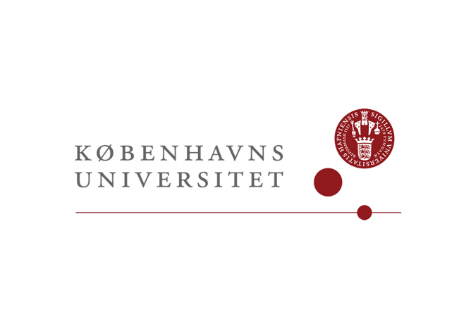 Indsendelsesblanket til faldvildt Blanketten skal udfyldes og vedlægges det dødfundne dyr. Læg gerne sedlen i plastikpose eller lignende, så den ikke bliver våd under transportOBS!  Giv Patologivagten besked, når du indsender eller indleverer faldvildt, uanset indleveringssted.  Indsenderoplysninger:FunddatoFundsted (Hvor er dyret fundet/nedlagt – vedlæg gerne kort)Dødsårsag (angiv hvordan er dyret fundet):Bemærkninger/årsag til indsendelse beskriv her kort - er der mistanke om sygdom, sygdomstegn set hos dyret, er der fundet andre syge/døde dyr i området (hvilke/hvor mange):Navn:E-mail:Tlf.:Dyreart:Indleveringsdato:Dato hvor dyret er fundet/nedlagt:Adresse: vejnavn, postnummer og/eller km pind:Om muligt GPS koordinater:N:E:Fundet dødNedlagt ved jagt/reguleringTrafikdræbtAflivet pga. almen svækkelse/sygdomAndet (beskriv nærmere nedenfor)